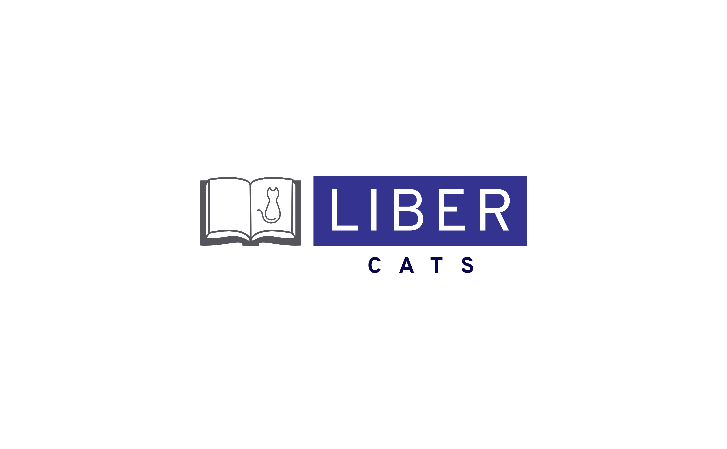 Curso TallerMetodología Diagnóstica en GatosNoviembre-diciembre 2023Requisito para las sesiones del 11 y 12 de diciembre: Presentación de un caso clínico para desarrollar entre todos los participantes.Nota: Temario, fechas y horarios sujeto a modificaciones. Se avisará cuando se tenga el programa definitivo.FechaHoraTemaPonente27 de noviembre 20:00Manejo del gato previo y durante la consulta.   MVZ. Jenny Araceli Marín Rendón29 de noviembre20:00Metodología de diagnóstico aplicada en gatos.MVZ. Jesús Marín Heredia1 de diciembre20:00La elección de pruebas de diagnóstico básicas y complementarias y su correcta interpretación.MVZ. Jesús Marín Heredia6 de diciembre20:00Casos clínicos de gatos ictéricos.MVZ. Jesús Marín Heredia11 de diciembre18:00Aplicación del ECOP en casos clínicos.MVZ. Xareni Gómez12 de diciembre 18:00Aplicación del ECOP en casos clínicos.MVZ. Tania Díaz Hernández